Warszawa, 10 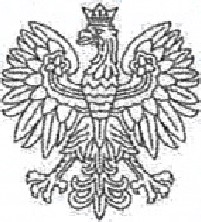 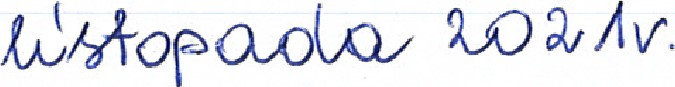 Znak sprawy: KS.oz.8203.12.2021MINISTERROLNICTWA I ROZWOJU WSIZEZWOLENIE nr Rij-7/2021Na podstawie art. 53 ust. 1 rozporządzenia Parlamentu Europejskiego i Rady (WE) nr 1 107/2009 z dnia 21 października 2009 r. dotyczącego wprowadzania do obrotu środków ochrony roślin i uchylającego dyrektywy Rady 79/117/EWG i 91/414/EWG (Dz. Urz. UE L 309 z 24.11.2009, str. 1, z późn.zm.) oraz art. 7 ust. 1 ustawy dnia 8 marca 2013 r. o środkach ochrony roślin (Dz. U. z 2020 r. poz. 2097 t. j.) po rozpatrzeniu wniosku z dnia 28 września 2021 r. Polskiego Związku Producentów Roślin Zbożowych, Radzików, 05-870 Błonie , lab. Il p 89, zezwalam na wprowadzanie do obrotu, z przeznaczeniem do stosowania w uprawie jęczmienia ozimego w celu zwalczania mszyc - wektorów wirusa żółtej karłowatości jęczmienia w okresie od dnia 12 listopada 2021 r. do dnia 30 listopada 2021 r. środka ochrony roślin Karate Zeon 050 CS produkcji Syngenta Crop Protection AG-Konfederacja Szwajcarska, zawierającego substancję czynną lambda-cyhalotryna — produkcji Syngenta Crop Protection AG -Konfederacja Szwajcarska.1 . Szczegółowe warunki i zakres stosowania środka ochrony roślin Karate Zeon 050 CS:Rośliny rolniczeJęczmień ozimyMszyce (wektory wirusa żółtej karłowatości jęczmienia)Maksymalna dawka dla jednorazowego zastosowania: 0,1 1/haZalecana dawka dla jednorazowego zastosowania: 0,075 - 0,1 1/ha.Termin stosowania: jesień od fazy szpilkowania do końca krzewieniaMaksymalna liczba zabiegów w sezonie wegetacyjnym: 2.Odstęp między zabiegami: co najmniej 10 -14 dni.Zalecana ilość wody: 300 — 400 1/ha.Zalecane opryskiwane: średniokropliste.Ministerstwo Rolnictwa i Rozwoju Wsi ul. Wspólna 30, 00-930 Warszawa telefon: +48 22 250 01 18, e-mail: kancelaria@minrol.gov.pl www.gov.pl/rolnictwoMiejsce i powierzchnia zastosowania środka ochrony roślin Karate Zeon 050 CS: Środek może być stosowany w uprawie jęczmienia ozimego w celu zwalczania mszyc na terenie całego kraju.Całkowity areał uprawy jęczmienia ozimego, na którym przewidywane jest zastosowanie środka — do 298 000 ha.Ilość środka ochrony roślin Karate Zeon 050 CS, która może zostać wprowadzona do obrotu i zastosowana w ww. zakresie — do 29 800 litrów.Etykieta środka ochrony roślin Karate Zeon 050 CS stanowi załącznik do niniejszego zezwolenia.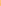 Po dniu 30 listopada 2021 r. środek ochrony roślin Karate Zeon 050 CS nie może być stosowany do zwalczania mszyc w uprawie jęczmienia ozimego.Polski Związek Producentów Roślin Zbożowych obowiązany jest do przedstawienia, w terminie do dnia 31 stycznia 2022 r., sprawozdania obejmującego, w szczególności:ilość zastosowanego środka,informację o powierzchni, na której został zastosowany środek,informację w zakresie skuteczności środka ochrony roślin Karate Zeon 050 CS,informację w zakresie zaobserwowanych ewentualnych negatywnych skutków dla zdrowia człowieka, zwierząt lub środowiska w związku z zastosowaniem środka ochrony roślin Karate Zeon 050 CS.UzasadnienieW związku z wystąpieniem w 2021 r. sytuacji w nadzwyczajnej w ochronie roślin dotyczącej zagrożenia jęczmienia ozimego ze strony mszyc wektorów wirusów, w tym wirusa żółtej karłowatości jęczmienia ozimego Polski Związek Producentów Roślin Zbożowych wystąpił z wnioskiem, z dnia 28 września 2021 r., o dopuszczenie w trybie art. 53 rozporządzenia nr 1 107/2009, do zastosowania w powyższym zakresie, środka ochrony roślin Karate Zeon 050 CS. W uzasadnieniu Związek wskazał na wzrastającą presję mszyc spowodowaną przebiegiem pogody, tj. skokiem temperatury we wrześniu powyższej 20 o c przez kilka kolejnych dni. Wg PZPRZ infekcje jesienne potrafią ograniczyć plon jęczmienia ozimego nawet 0 60-70%, jeśli infekcja nastąpi we wczesnych fazach rozwojowych.Zainfekowane plantacje są często likwidowane, a zainfekowane rośliny bardziej narażone na przemarzanie.W chwili obecnej brak jest zarejestrowanych środków ochrony roślin do stosowania jesiennego w jęczmieniu ozimym w celu zwalczania mszyc-wektorów wirusów. W roku bieżącym zostały wycofane z obrotu środki ochrony roślin zawierające jako substancję czynną zeta-cypermetrynę, które przeznaczone były m.in. do jesiennego zwalczania mszyc w jęczmieniu ozimym. Stosowanie zapasów tych środków ochrony roślin jest dopuszczone do 2022 r., jednak, wg wnioskodawcy, rolnicy nie kupują insektycydów na zapas, tylko w momencie pojawienia się szkodnika. W związku z czym, wg Związku, aktualnie rolnicy nie mają możliwości stosowania jesiennej ochrony przed mszycami w jęczmieniu ozimym. W piśmie z dnia 19 października 2021 r. znak DN-070/179/21 Instytut Ochrony Roślin — Państwowy Instytut Badawczy wskazał na zagrożenie uprawy jęczmienia ozimego ze strony mszyc, której liczne naloty odnotowano już w połowie września. Br. i konieczność zastosowania chemicznej ochrony.Biorąc powyższe pod uwagę, po dokonaniu analizy wniosku, stwierdzono wystąpienie sytuacji nadzwyczajnej w ochronie roślin, o której mowa w art. 53 rozporządzenia nr 1107/2009 w związku z zagrożeniem ze strony tego szkodnika i konieczność zastosowania w 2021 r. wnioskowanego środka ochrony roślin.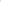 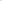 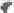 Środek ochrony roślin Karate Zeon 050 CS jest dopuszczony do obrotu zezwoleniem Ministra Rolnictwa i Rozwoju Wsi nr R-31/2013 z dnia 18 lutego 2013 r. z przeznaczeniem m.in. do stosowania w uprawie pszenicy ozimej i jęczmienia jarego w maksymalnej dawce 0,1 1/ha w celu zwalczania mszyc wektorów wirusów. Zakres stosowania tego preparatu nie obejmuje jednak zwalczania mszyc w uprawie jęczmienia ozimego.Przeprowadzenie zabiegu planowane jest w całym kraju, na obszarze ok. 298 000 ha. Na danej powierzchni przewiduje się wykonanie do dwóch zabiegów.Zgodnie z art. 7 ust. 1 ustawy z dnia 8 marca 2003 r. o środkach ochrony roślin Minister Rolnictwa i Rozwoju Wsi pismami z dnia 20 i 21 października 2021 r. znak KS.oz.8203.12.2021 wystąpił do Ministra Zdrowia oraz Ministra Klimatu i Środowiska o przedstawienie opinii dotyczącej wniosku Polskiego Związku Producentów Roślin Zbożowych.W piśmie z dnia 10 listopada 2021 r. znak ZPŚ.612.453.2021 .MB Minister Zdrowia stwierdził, że ocena ryzyka dla konsumenta wynikającego z zastosowania przedmiotowego środka w uprawie jęczmienia ozimego wskazuje na brak zagrożenia dla zdrowia konsumenta. Zalecany zakres i sposób stosowania środka nie stwarza nieakceptowalnegoryzyka dla pracownika przy uwzględnieniu ubrania roboczego. Jak również nie stwarza nieakceptowalnego ryzyka dla mieszkańców oraz osób postronnych.Zalecenia odnośnie stosowania rękawic ochronnych, ochrony oczu i twarzy oraz odzieży ochronnej zabezpieczającej przed oddziaływaniem środka w trakcie przygotowywania cieczy użytkowej oraz w trakcie wykonywania zabiegu znajdują się w treści etykiety preparatu.Klasyfikacja środka Karate Zeon 050 CS jest zgodna z aktualną klasyfikacją preparatu dopuszczonego w ramach rejestracji „stałej”.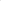 W piśmie z dnia 10 listopada 2021 r. znak DOP-GMO.055.8.2021.MG Minister Klimatu i Środowiska pozytywnie zaopiniował przedmiotowy wniosek. Jednocześnie wskazał na zamieszczenie dodatkowych informacji w zakresie stref ochronnych, ewentualnego stosowania osłon na opryskiwaczach czy w zakresie gospodarki odpadami.W etykiecie środka zamieszczono informację 0 5 m strefie ochronnej od zbiorników i cieków wodnych oraz terenów nieużytkowanych rolniczo. Odnosząc się do kwestii ewentualnego stosowania osłon na opryskiwaczach organ uznał, że nie ma potrzeby wprowadzania tego typu zapisów z uwagi na fakt, że aktualnie w rejestracji stałej na podstawie oceny środowiskowej dla zbóż ozimych przy 5 metrowej strefie buforowej nie ma konieczności stosowania dodatkowych technik redukujących znos cieczy użytkowej.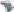 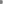 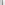 Zapisy w projekcie etykiety w zakresie odpadów po środku oraz opakowań po środku są zgodne z zapisami w etykiecie środka stanowiącej załącznik do zezwolenia MRiRW nr R-31/2013 z dnia 18 lutego 2013 r.Mając powyższe na uwadze postanowiono jak w sentencji.Od decyzji nie służy odwołanie. Strona niezadowolona z decyzji może jednak zwrócić się do Ministra Rolnictwa i Rozwoju Wsi z wnioskiem o ponowne rozpatrzenie sprawy w terminie 14 dni od dnia doręczenia decyzji, zgodnie z art. 127S3 ustawy z dnia 14 czerwca 1960 r. Kodeks postępowania administracyjnego (Dz. U. z 2021 r. poz. 735) (dalej: k.p.a.).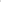 Jeżeli Strona nie chce skorzystać z prawa do zwrócenia się z wnioskiem o ponowne rozpatrzenie sprawy, może wnieść do Wojewódzkiego Sądu Administracyjnego w Warszawie skargę na decyzję, w terminie 30 dni od dnia doręczenia decyzji Stronie. Wpis od skargi ma charakter stały i wynosi 200 zł.Stronie przysługuje możliwość ubiegania się o zwolnienie od kosztów sądowych, zgodnie z art. 239S1 ustawy z dnia 30 sierpnia 2002 r. Prawo o postępowaniu przed sądami administracyjnymi (Dz. U. z 2019 r. poz. 2325, z późn. zm.) albo przyznanie prawa pomocy zgodnie z art. 243S1 tej ustawy.Strona może również, stosownie do treści art. 127a k.p.a. zrzec się prawa do złożenia wniosku o ponowne rozpatrzenie sprawy. W przypadku zrzeczenia się wniosku o ponowne rozpatrzenie sprawy, z dniem doręczenia MRiRW oświadczenia o zrzeczeniu, decyzja staje się ostateczna i prawomocna. Prawomocność oznacza brak możliwości zaskarżenia decyzji do Wojewódzkiego Sądu Administracyjnego.Strona przedłożyła opłatę, zgodnie z art. 15 ust. 1 ustawy z dnia 8 marca 2013 r. o środkach ochrony roślin, za czynności związane w wydaniem przedmiotowej decyzji. W związku z powyższym, wydanie stosownej decyzji nie podlega obowiązkowi uiszczenia opłaty skarbowej, zgodnie z art. 3 ustawy z dnia 16 listopada 2006 r. o opłacie skarbowej(Dz. U. z 2020 r. poz. 1546 z późn. zm.) .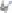 wsiviska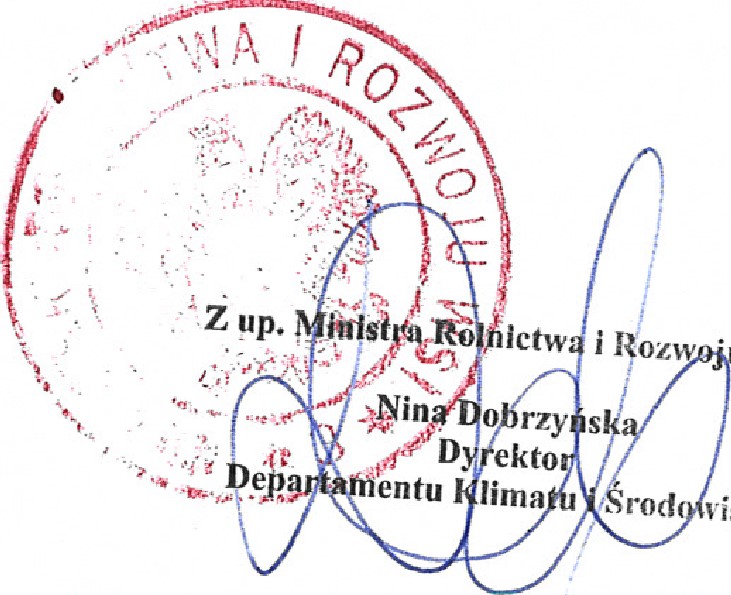 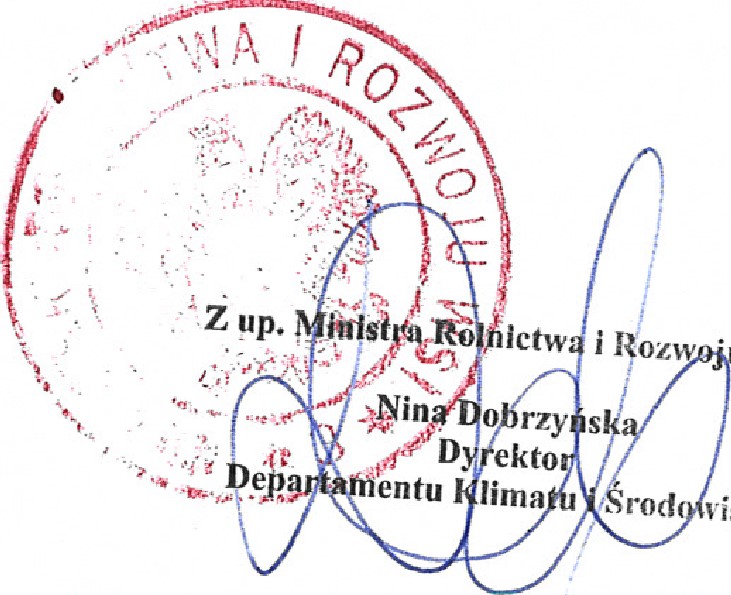 Otrzymuje:(za zwrotnym dowodem doręczenia)Polski ZwiązekProducentów Roślin ZbożowychRadzików05-870 Błonie lab. Il p. 86Do wiadomości (wyłącznie pocztą elektroniczną): Główny Inspektorat Ochrony Roślin i Nasiennictwa. al. Jana Pawła Il 11, 00-828 Warszawa. (wo@piorin.aov.pl)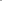 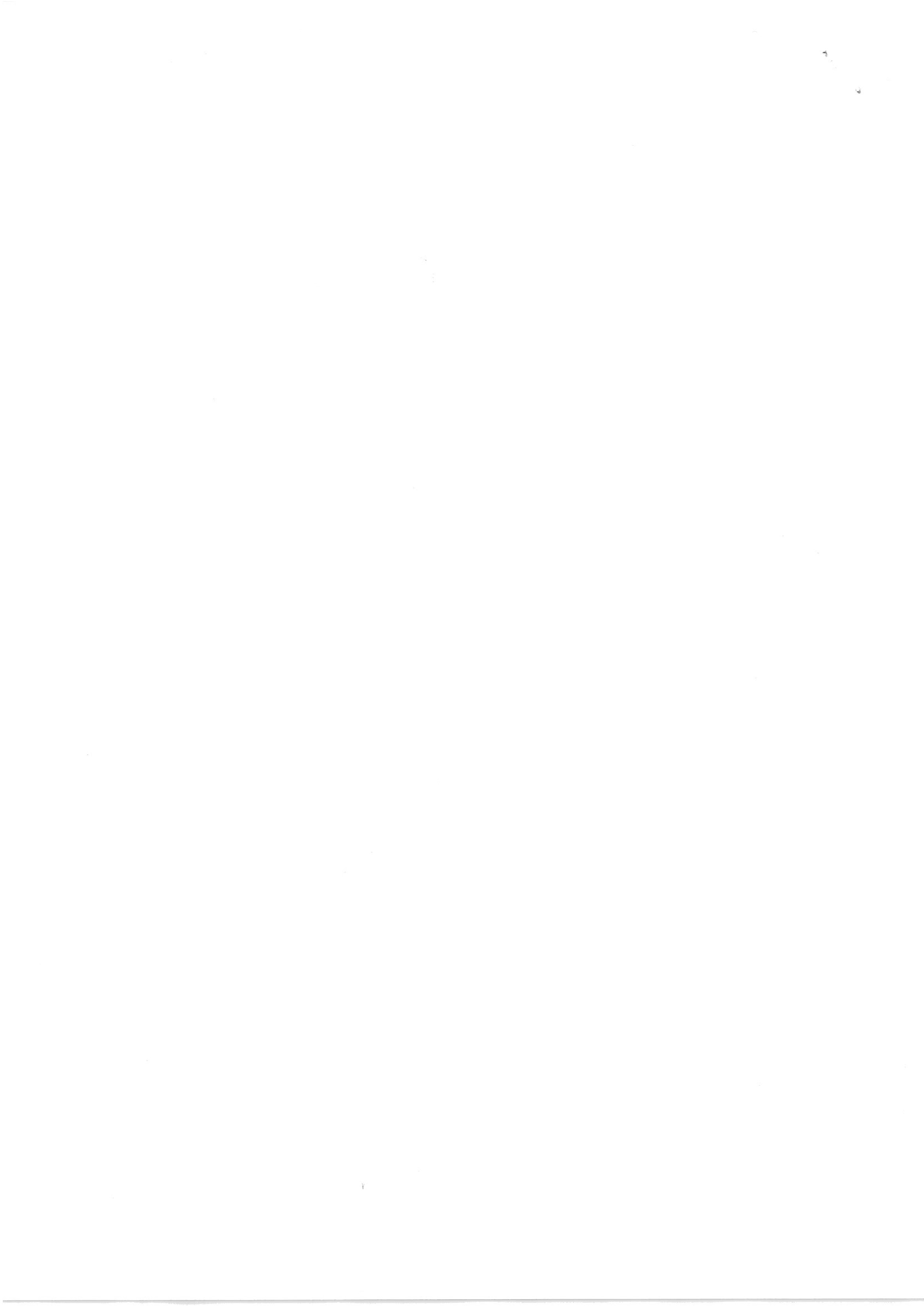 